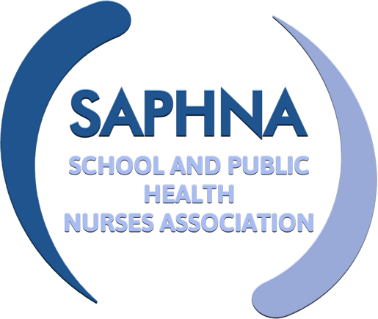 BloggingBlogging is a great way of highlighting and disseminating your research work. It also helps you to be a better writer.Read the following https://www.timeshighereducation.com/blog/seven-reasons-why-blogging-can-make-you-better-academic-writerGetting startedBelow is an article and a YouTube video by Roger Watson on getting started with Blogging and online media platforms Article: https://naepub.com/social-media/2014-24-3-6/Video: https://www.youtube.com/watch?v=1lpZwV_OdrkHe has also provided the following links below to support you bloggingThe power of social media Social Media 2013 | New MusicEffective use of Twitter 12 Most Effective Ways to Engage on Twitter (NB: the character limit is now increased to 280)Effective bloggingTop Tips to Creating an Effective BlogHow to Create a Successful Blog Strategy: A Step-by-Step GuideMaking social media workThe Importance Of Social Media To Your Academic VisibilityBeing professional on social media5 ways to Be Professional on Social MediaPlatforms to consider for bloggingGoogle Blogger (also called Blogspot) Create your google accountAccount.google.com“A single username and password give you access into everything Google (Gmail, Chrome, YouTube, Google Maps). Set up your profile and preferences just the way you like. Switch between devices and pick up wherever you left off”. Setting up a Google accountBlogger Getting Started GuideWord Press www.wordpress.org